О принятии  на учет в качестве  нуждающихся в улучшении жилищных условий по месту жительства	Гражданка Турова Валентина Викторовна обратилась с заявлением,  о постановке на учет в качестве нуждающихся в улучшении жилищных условий по месту жительства для получения жилого помещения по договору социального найма.	Гражданка Турова Валентина Викторовна зарегистрирована по месту жительства с 20 февраля 2012 года  в жилой квартире  общей площадью 33,10 кв.м., жилой площадью 20,00 кв.м., по адресу: Красноярский край, Ирбейский район, с. Александровка, ул. Мира, д.16, кв. 1.Жилищная комиссия на основании документов предоставленных Туровой Валентиной Викторовной определила, что гражданка Турова Валентина Викторовна зарегистрирована в квартире расположенной по адресу: Красноярский  край, Ирбейский район, с. Александровка, ул. Мира, д. 16, кВ.1. Согласно свидетельству  о государственной регистрации права: Серия 24 АХ № 009295 от 26 октября 2000 года данная квартира принадлежит на праве собственности Куруленко Елене Вячеславовне.Других жилых помещений в собственности Туровой Валентины Викторовны на территории Красноярского края не зарегистрировано.В соответствии с ч.1 п.п. 1 ст. 51 ЖК РФ, рекомендацией жилищной комиссии ПОСТАНОВЛЯЮ:1.Принять с 09 февраля 2016 года гражданку Турову Валентину Викторовну на учет в качестве нуждающихся в улучшении жилищных условий в муниципальном образовании Александровский сельсовет Ирбейского района Красноярского края с целью получения жилого помещения по договору социального найма.2. Постановление вступает в силу со дня подписания.Глава сельсовета                                        И.Н. БелоусоваШиркина Наталья Владимировна, 8-39174-39-2-10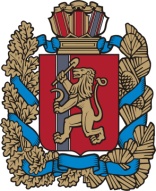 Администрация  Администрация  Администрация  Администрация  Администрация  Администрация  Администрация  Администрация  Администрация  Администрация  Администрация  Александровского сельсоветаИрбейского района Красноярского краяАлександровского сельсоветаИрбейского района Красноярского краяАлександровского сельсоветаИрбейского района Красноярского краяАлександровского сельсоветаИрбейского района Красноярского краяАлександровского сельсоветаИрбейского района Красноярского краяАлександровского сельсоветаИрбейского района Красноярского краяАлександровского сельсоветаИрбейского района Красноярского краяАлександровского сельсоветаИрбейского района Красноярского краяАлександровского сельсоветаИрбейского района Красноярского краяАлександровского сельсоветаИрбейского района Красноярского краяАлександровского сельсоветаИрбейского района Красноярского краяПОСТАНОВЛЕНИЕПОСТАНОВЛЕНИЕПОСТАНОВЛЕНИЕПОСТАНОВЛЕНИЕПОСТАНОВЛЕНИЕПОСТАНОВЛЕНИЕПОСТАНОВЛЕНИЕПОСТАНОВЛЕНИЕПОСТАНОВЛЕНИЕПОСТАНОВЛЕНИЕПОСТАНОВЛЕНИЕ 09.02.2016 09.02.2016 09.02.2016 09.02.2016 с. Александровка с. Александровка с. Александровка№ 10-пг